Информационно-аналитический комментарий об инфляции в Приморском крае в январе 2021 годаГодовая инфляция в Приморье в январе 2021 года ускорилась на 0,1 п.п., до 5,1%. Она стала выше значения Дальневосточного федерального округа (5,0%), но при этом осталась ниже, чем по России в целом (5,2%). Влияние на ценовую динамику оказывали преимущественно временные проинфляционные общероссийские факторы: увеличение издержек производителей и перенос в цены произошедшего ранее ослабления рубля.Основные показатели инфляции в Приморском краев % к соответствующему месяцу предыдущего годаИсточник: Росстат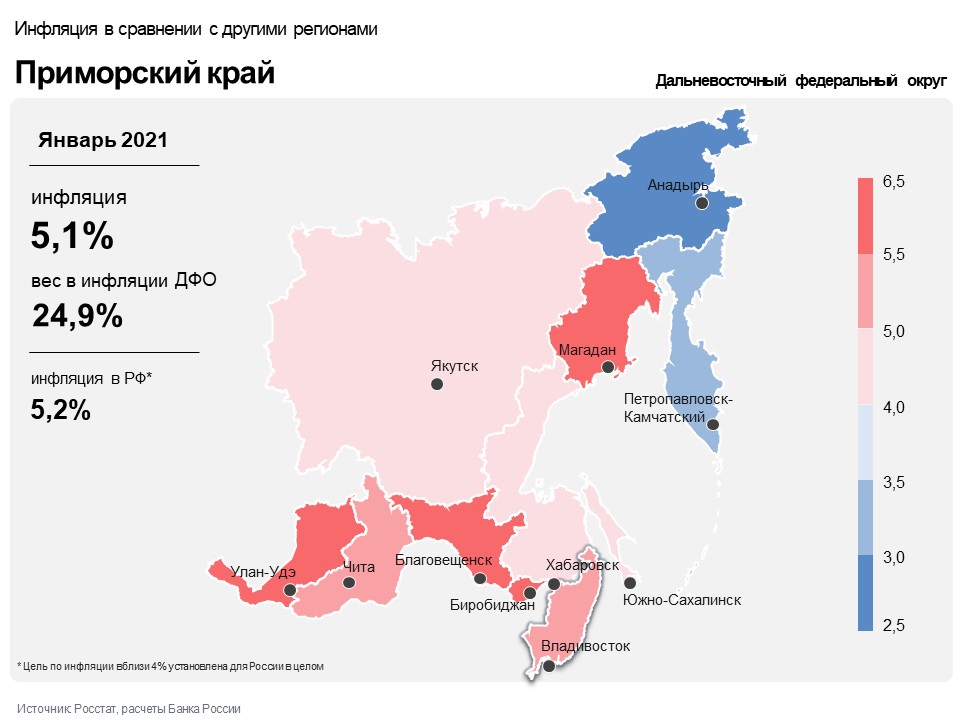 Продовольственные товарыГодовая продовольственная инфляция в Приморском крае увеличилась до 7,1% после 6,9% в декабре 2020 года. На ценовую динамику продолжают оказывать влияние временные проинфляционные факторы: увеличение издержек производителей и ослабление рубля. Основной вклад в повышение инфляции внесли мясные продукты и фрукты.Повышение издержек производителей, в том числе из-за подорожания зерна, которое используется в производстве кормов, и ветеринарных препаратов на фоне произошедшего ранее ослабления рубля, способствовало ускорению годового темпа роста цен на мясо, в том числе куриное, и мясопродукты.Ослабление рубля привело к увеличению годового роста цен на фрукты и цитрусовые, в том числе апельсины и виноград. Неблагоприятная лососевая путина прошлого года увеличила годовой рост цен на красную икру.Расширение предложения способствовало улучшению ситуации на рынке плодоовощной продукции. Так, после значительного повышения цен в предыдущем месяце из-за временных ограничений на трансграничные грузоперевозки, введенных Китаем, в январе наблюдалось уменьшение годового темпа прироста цен на овощи. В основном это происходило под влиянием расширения предложения на рынке тепличных овощей, в том числе помидоров и огурцов, от местных производителей, а также увеличения поставок из других регионов России. Некоторый вклад в снижение годового темпа прироста цен внесло открытие пунктов пропуска на границе с КНР после их закрытия на две недели в декабре по инициативе китайской стороны. Расширение собственного производства молока на фоне увеличения поддержки Правительством Приморского края местных производителей способствовало уменьшению годовых темпов прироста цен на молоко и молочную продукцию.Непродовольственные товарыВ сегменте непродовольственных товаров годовая инфляция в январе увеличилась на 0,1 п.п., до 4,6%. Основное проинфляционное влияние на ценовую динамику продолжали оказывать отложенные эффекты ослабления рубля. Как и в предыдущие месяцы, они привели к удорожанию импортных товаров и товаров, особо чувствительных к курсовой динамике, в том числе легковых автомобилей, строительных материалов, электротоваров и других бытовых приборов.Рост спроса на жилье в условиях уменьшения рыночных ипотечных ставок и реализации льготных ипотечных программ с господдержкой обусловил повышенную потребность населения в мебели. Этот фактор вместе с ослаблением рубля привел к ускорению роста цен на нее.
УслугиГодовая инфляция на рынке услуг в Приморье в январе уменьшилась и составила 2,9% после 3,0% в декабре 2020 года.Сдерживающее влияние оказал статистический эффект высокой базы в сегменте авиаперевозок: в январе 2020 года годовой темп роста тарифов на авиаперелеты увеличился из-за переноса в цены подорожания топлива.Стабилизация эпидемической ситуации в крае способствовала снижению спроса и уменьшению годового темпа роста цен на ряд медицинских услуг.Вместе с этим проинфляционное влияние в сфере услуг оказало плановое повышение тарифов на обращение с твердыми коммунальными отходами. С января 2020 года в Приморском крае заработала новая схема оплаты этой услуги, и в январе 2021 года тарифы были впервые проиндексированы.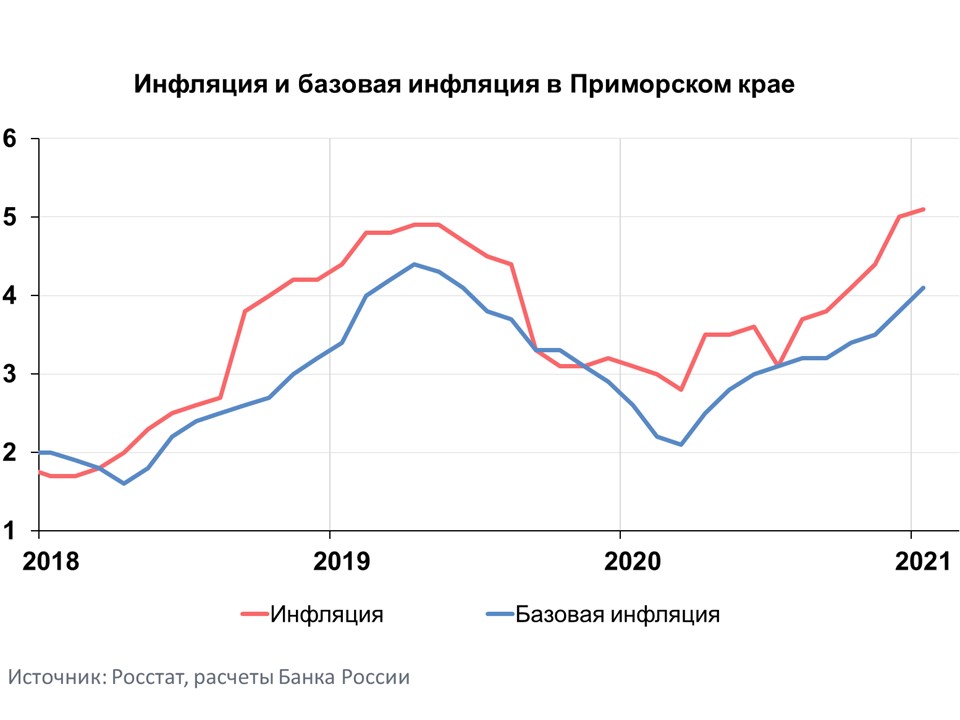 Инфляция в ДФО и РоссииГодовая инфляция в Дальневосточном федеральном округе в январе 2021 года почти не изменилась и осталась на уровне декабря 2020 года — 5,0%. При этом впервые с мая 2019 года она опустилась ниже общероссийской (5,2%). Влияние на ценовую динамику оказывали как дез-, так и проинфляционные факторы. Среди них региональные — увеличение поставок овощей и расширение собственного производства отдельных продуктов питания и федеральные — реализация Правительством РФ комплекса мер по ограничению роста цен на продовольствие. При этом сохранилось влияние временного проинфляционного общероссийского фактора — переноса в цены произошедшего ранее ослабления рубля.Годовая инфляция по России в целом увеличилась в январе по сравнению с декабрем на 0,3 п.п., до 5,2%. Восстановление спроса происходит быстрее и носит более устойчивый характер, чем ожидалось ранее. При этом сохраняются ограничения со стороны предложения, что продолжает оказывать повышательное давление на цены. Инфляционные ожидания населения и бизнеса пока остаются на повышенном уровне. Ускоряющиеся темпы вакцинации, а также ожидания дополнительных мер бюджетной поддержки в отдельных странах способствуют росту цен на финансовых и товарных рынках. В этих условиях дезинфляционные риски перестали преобладать на годовом горизонте.По прогнозу Банка России, в феврале — марте годовая инфляция достигнет своего максимума и в дальнейшем будет снижаться. Траектория снижения будет определяться сроками исчерпания действия проинфляционных факторов, а также эффектами базы 2020 года. В базовом сценарии с учетом проводимой денежно-кредитной политики годовая инфляция составит 3,7–4,2% в 2021 году и останется вблизи 4% в дальнейшем.Сентябрь 2020Октябрь 2020Ноябрь   2020Декабрь 2020Январь 2021Инфляция3,844,074,425,015,07Базовая инфляция3,243,363,463,754,11Прирост цен наПродовольственные товары4,755,315,816,927,07из них:    - плодоовощная продукция7,1711,1815,6723,1821,19Непродовольственные товары3,643,874,064,454,55Услуги2,742,552,913,032,88 из них:      - ЖКХ3,383,373,413,423,70     -  пассажирский транспорт0,54-0,714,223,261,01